FORMULARZ ZGŁOSZENIOWYNiniejszym deklaruję udział w Programie Korpus Wsparcia Seniorów na rok 2022 w Gminie Wodynie. Jednocześnie oświadczam, że spełniam kryteria określone w/w Programem tj. mam ukończone 65 lat i zamieszkuję na terenie Gminy Wodynie. Wyrażam zgodę na przetwarzanie moich danych osobowych zgodnie z art. 6 ust. 1 lit. a Rozporządzenia Parlamentu Europejskiego i Rady (UE) 2016/679 z dnia 27 kwietnia 2016 r. w sprawie ochrony osób fizycznych w związku z przetwarzaniem danych osobowych i w sprawie swobodnego przepływu takich danych oraz uchylenia dyrektywy 95/46/WE (ogólne rozporządzenie o ochronie danych), publ. Dz. Urz. UE L Nr 119, s. 1 w związku z moim uczestnictwem w Programie Korpus Wsparcia Seniorów. Niniejsza zgoda jest dobrowolna i może zostać wycofana w dowolnym momencie. ………………………….. 			…………………………………………..………..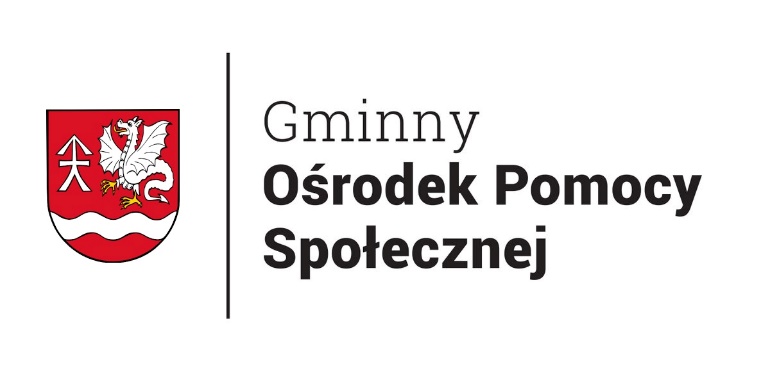      (miejscowość, data)                                             (podpis wnioskodawcy lub opiekuna prawnego)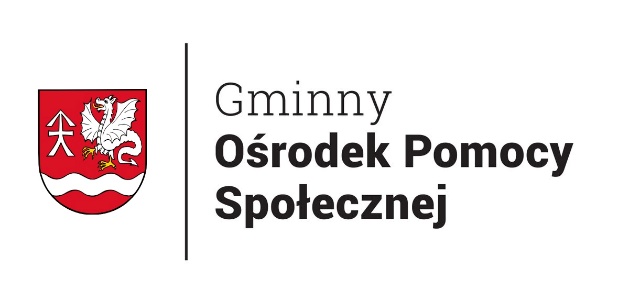 Imię/Imiona: Nazwisko:Adres zamieszkania:Numer kontaktowy:(możliwość podania numeru kontaktowego do opiekuna bądź osoby z rodziny)Data urodzenia: